РЕШЕНИЕ Двадцать седьмой сессии Совета депутатов третьего созыва"30"  ноября  2016 года                    № 27-87                с. Мендур-Соккон  На основании Федерального закона от 06.10.2003 г. ФЗ – «Об общих принципах организации местного самоуправления в Российской Федерации» Совет депутатов МО «Мендур-Сокконское сельское поселение» третьего созыва РЕШИЛ:  1.Принять ПРОЕКТ  Устава муниципального образования Мендур-Сокконское сельское поселение Усть-Канского района Республики Алтай.  2. Данный ПРОЕКТ обнародовать.Председатель Совета депутатов                                Глава МО «Мендур-Сокконского  сельского                                  МО «Мендур-Сокконское поселения                                                         сельское поселение»                                                               ___________  Е.С.Махалина                                 ___________ Е.С.Махалин               Российская Федерация       Сельский Совет             депутатов Мендур-Сокконского сельского поселенияУсть-КанскогорайонаРеспублики Алтай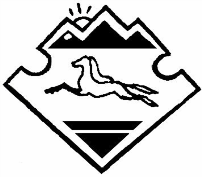 Россия ФедерациязыМендур-Соккон jурттын jеезезинин jурт Соведи Кан-Оозы аймагындагы Алтай Республиканын